Prof. Stefano Villamena Ordinario di Diritto amministrativo - UNIMCstefano.villamena@unimc.itORIVIETO 12 OTTOBRE 2023«IL RAPPORTO DEL TECNICO CON LA P.A.: AUTOCERTIFICAZIONI, DICHIARAZIONI SOSTITUTIVE DI ATTO NOTORIO, ASSEVERAMENTI TECNICI. NOZIONI E RESPONSABILITA’. TOLLERANZE ESECUTIVE E COSTRUTTIVE»PREMESSA. L. N. 241/1990, ART. 18 - AUTOCERTIFICAZIONE 1.  Le amministrazioni adottano le misure organizzative idonee a garantire l'applicazione delle disposizioni in materia di autocertificazione e di presentazione di atti e documenti da parte di cittadini a pubbliche amministrazioni di cui al decreto del Presidente della Repubblica 28 dicembre 2000, n. 445. (95)… sul c.d. dovere di acquisizione istruttoria della P.A.2.  I documenti attestanti atti, fatti, qualità e stati soggettivi, necessari per l'istruttoria del procedimento, sono acquisiti d'ufficio quando sono in possesso dell'amministrazione procedente, ovvero sono detenuti, istituzionalmente, da altre pubbliche amministrazioni. L'amministrazione procedente può richiedere agli interessati i soli elementi necessari per la ricerca dei documenti. (94)3.  Parimenti sono accertati d'ufficio dal responsabile del procedimento i fatti, gli stati e le qualità che la stessa amministrazione procedente o altra pubblica amministrazione è tenuta a certificare.3-bis.  Nei procedimenti avviati su istanza di parte, che hanno ad oggetto l'erogazione di benefici economici comunque denominati, indennità, prestazioni previdenziali e assistenziali, erogazioni, contributi, sovvenzioni, finanziamenti, prestiti, agevolazioni, da parte di pubbliche amministrazioni ovvero il rilascio di autorizzazioni e nulla osta comunque denominati, le dichiarazioni di cui agli articoli 46 e 47 del decreto del Presidente della Repubblica 28 dicembre 2000, n. 445, ovvero l'acquisizione di dati e documenti di cui ai commi 2 e 3, sostituiscono ogni tipo di documentazione comprovante tutti i requisiti soggettivi ed oggettivi richiesti dalla normativa di riferimento, fatto comunque salvo il rispetto delle disposizioni del codice delle leggi antimafia e delle misure di prevenzione, di cui al decreto legislativo 6 settembre 2011, n. 159. (96)File 2: DPR N. 445/2000 (Estratto su “autocertificazioni” e “dichiarazioni sostitutive di atto notorio”File 3: "TOLLERANZA ESECUTIVA PER LE IRREGOLARITÀ GEOMETRICHE" (art. 34 bis TUE)File 4: “SCIA, AUTOCERTIFICAZIONI, FALSI”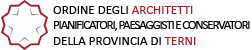 